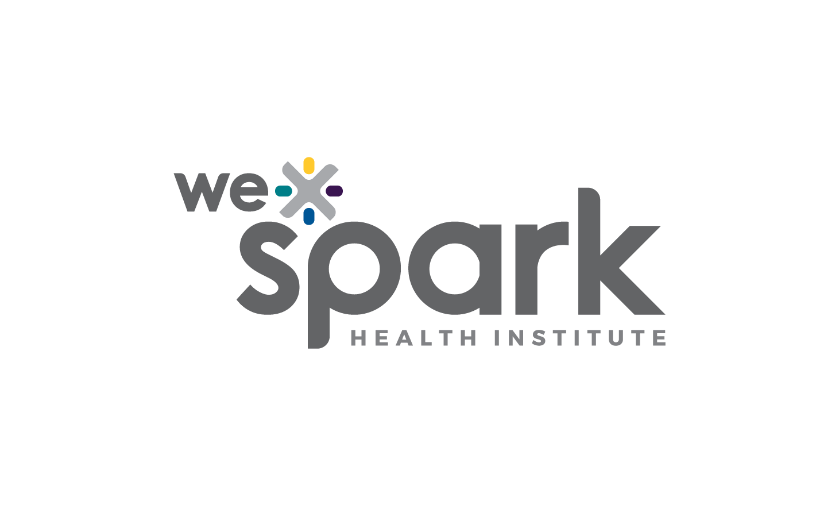 Funding Organization: WE-SPARK Health InstituteProgram Name: Incentive Grants ApplicationRolling Application Deadline Please submit 1 copy of this application form completed and signed together with copies of the application submitted, reviews, ratings and comments received from your initial application. For University of Windsor, Windsor Regional Hospital, and Hotel Dieu Grace Healthcare applicants – please submit full application package to Ingrid Qemo (Office of Research & Innovation)  For St. Clair College applicants – please submit full application package to Peter Wawrow (Applied Research and Development Office)Investigator Information Agency and Program that the original application was submitted to (ex. CIHR Project Grant Spring 2021): Project InformationTitle: Start Date: End Date: Keywords:Certifications required: Certification is a prerequisite for access to funds.BiohazardsHuman SubjectsVertebrate AnimalsRadioisotopes No compliance areaIf your project is approved, please enter the certification number: __________1. Plan to Address Reviewer Comments (Maximum 1 page)Provide a brief outline of your plan to address the major issues/concerns raised in the reviewers’ comments. Justify the needs for this funding. 2. Budget Details & Justification (Maximum 1Page) Itemize budget items and provide a rationale on funding use. You may request a maximum of $20,000 for the Incentive Grant. Funds from Other Sources (if any; for the same project): Please identify the amount of cash contributions from other sources and differentiate how these will be used compared to the funds from the Incentive Grant. Declaration of the Principal InvestigatorI will resubmit an application within the next two intake cycles for the program.o	Expected resubmission date:I will submit to respective Research Offices (either St. Clair College or University of Windsor) a revised grant four weeks prior to the targeted deadline for internal review and to take advantage of reviews resulting therefrom. I will abide by institutional policies and procedures governing research, including animal care, use of human subjects, radioisotopes, controlled goods & technology, and biohazards.I will use the grant only for the purpose for which it is awarded.The information provided in the application is complete and accurate.I fully understand and accept the reporting obligations and other deliverables associated with this grant, including submission of a final report to my respective Research Office within six (6) months of completion of this award. _____________________________					_______________________Principle Investigator’s Signature                                                           DateSurname, Given name:Institution:Faculty/ Department:Email:Direct costs of researchTotalSalaries (e.g., short-term positions)Materials and suppliesEquipment or facilities (up to $2,000)Other (e.g., participant incentives, gifts for Indigenous Elders):Knowledge translation costsKnowledge translation costsPublicationsOther:Total Request 